OTS Ec312tt2 (2560x1400)Vertical                          Horizontal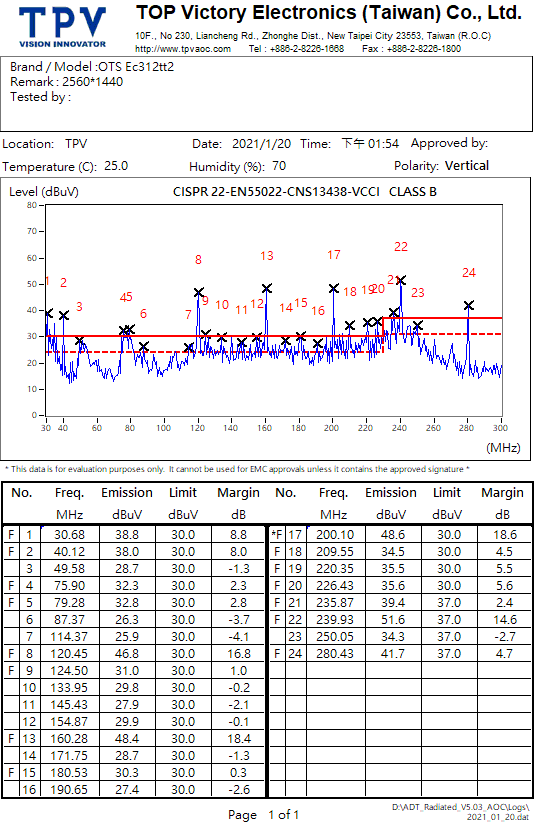 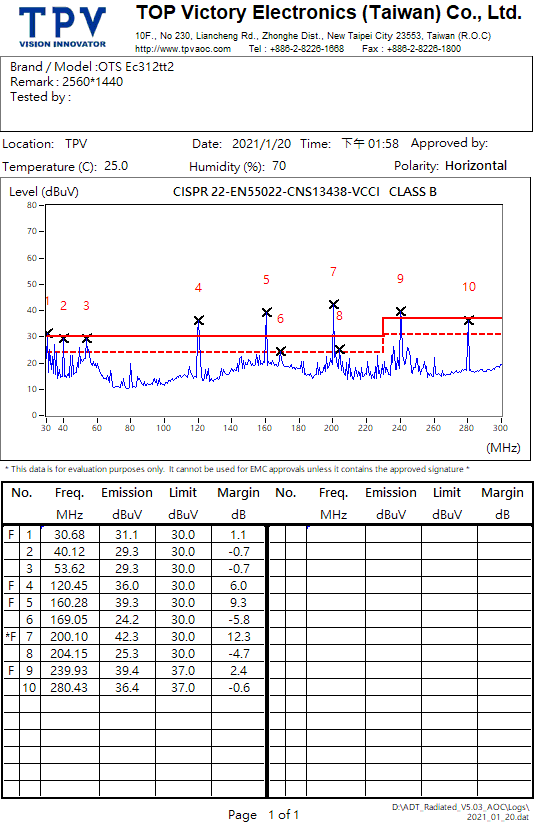 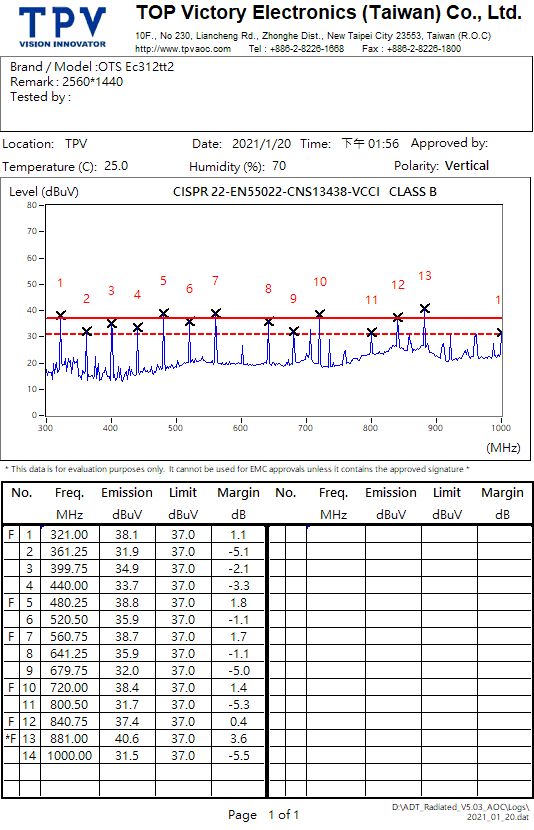 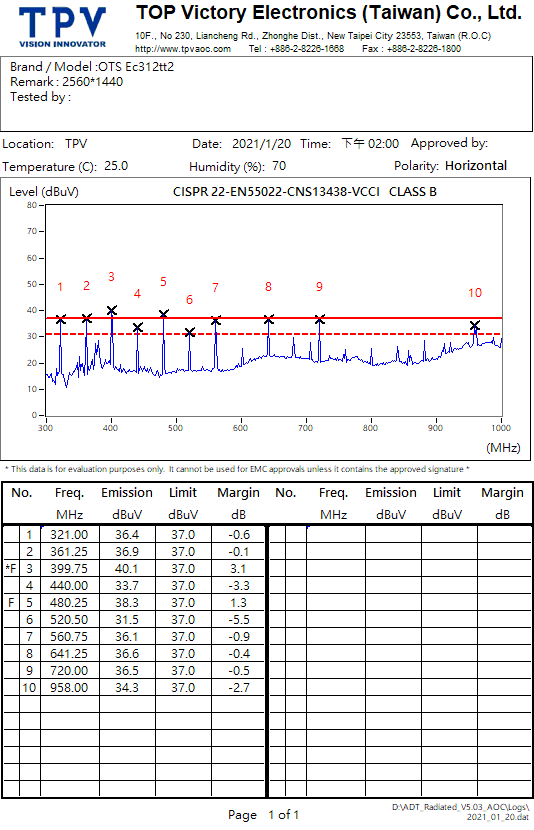 Conduction 230VL                                     N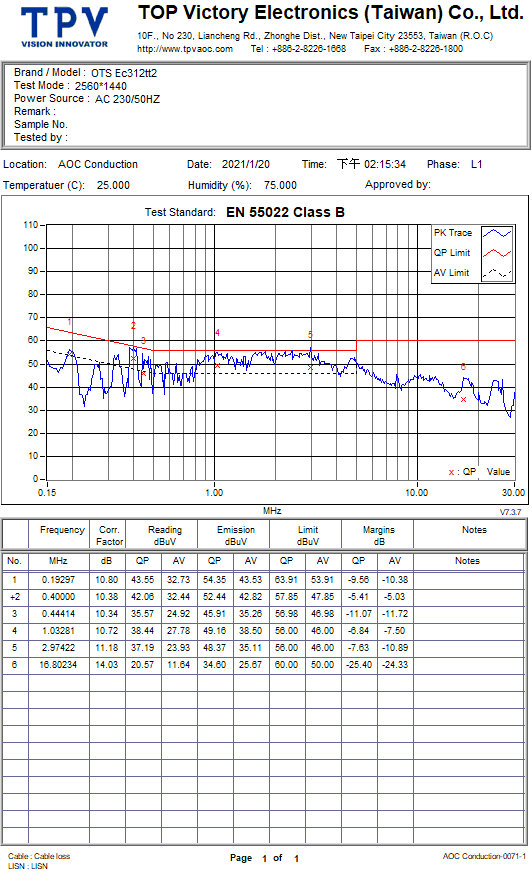 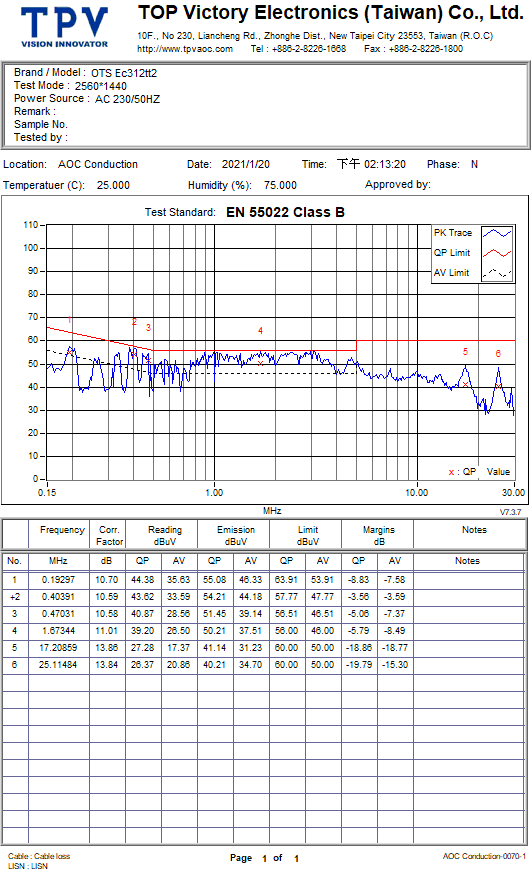 Conduction 110V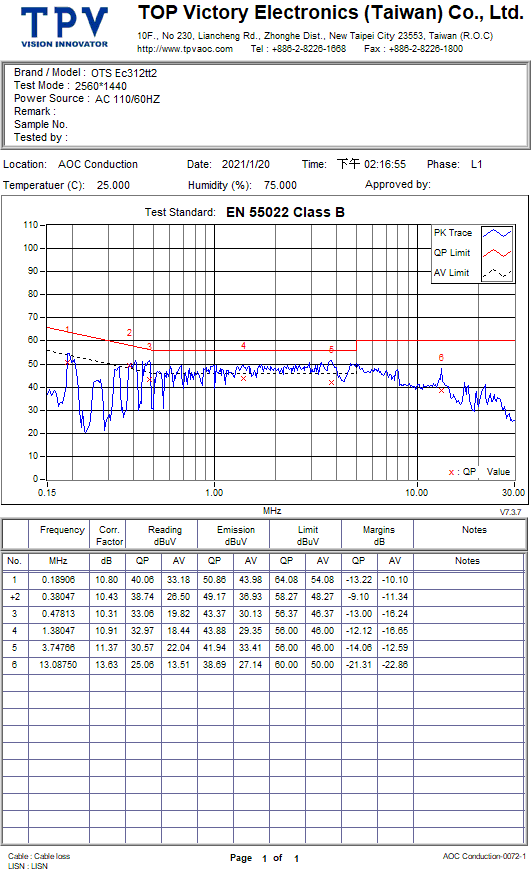 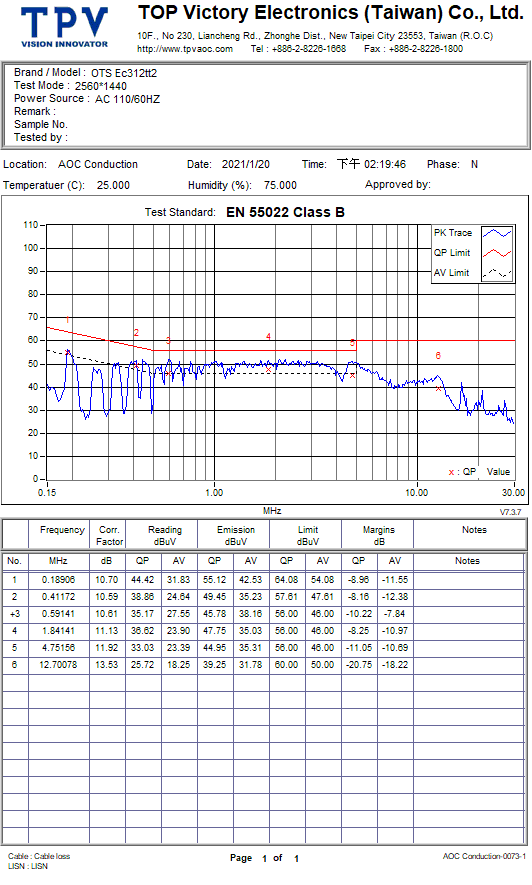 SiteFrequencyMarginsNotesTPV Chamber160.28 MPK 18.4db  (over)Verticalconduction0.40MQP-3.56 db (number)230V (N)conduction0.40MAV-3.59 db   (number)230V (N)